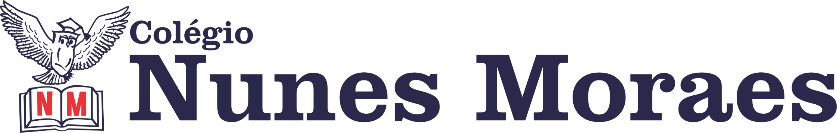 AGENDA DIÁRIA 3º ANO, 03 DE MARÇO1ª AULA:  PORTUGUÊS Práticas de Produção Textual : Avaliação de Produção Textual2ª AULA : HISTÓRIAAtividade de revisão no caderno3ª AULA: PORTUGUÊS:  PORTUGUÊS.Capítulo 4: O espetáculo vai começar.      Páginas: 80 e 81.Objetos de conhecimento: Discurso direto e indireto.Aprendizagens essenciais: Diferenciar discurso direto e discurso indireto em textos narrativos,  identificando os verbos de enunciação.Atividades propostas: Compreendendo  a língua – Como indicar as falas em um texto-Discurso direto e indireto p.80 e 81.4ª AULA: GEOGRAFIACapítulo 3: As pessoas transformam a paisagem.      Páginas: 108 e 109.Objetos de conhecimento: As pessoas transformam a paisagem.Aprendizagens essenciais: Reconhecer a ação das pessoas na transformação da paisagem.Atividades propostas: Mais atitude – Empatia p.108 e 109; Para relembrar p.110 e 111.Bons estudos e uma ótima quinta-feira!!